   22 сентября  в стенах Института экономики и права (филиал) образовательного учреждения профсоюзов высшего образования «Академия труда и социальных отношений» в г. Севастополе  состоялось собрание профсоюзного актива Севастопольской городской организации профсоюза работников народного образования и науки РФ.             В ходе собрания участники подвели итоги первого полугодия 2020 года, обсудили празднование 30-летия Общероссийского Профсоюза образования и науки РФ, проведение IV Форума молодых педагогов Севастополя «Поклонимся великим тем годам», посвященного 75-летию Великой Победы, и исторического квеста «Севастополь – город, достойный поклонения» для работников дошкольных образовательных учреждений.     На собрании профсоюзного актива также обсуждались вопросы изменения Трудового кодекса по дистанционной работе в учреждениях образования и решение Трёхсторонней региональной комиссии по регулированию социально-трудовых отношений об увеличении окладов работникам по общеотраслевым должностям служащих и рабочих подведомственных учреждений Департамента образования и науки г. Севастополя и другие важные вопросы деятельности профсоюзной организации.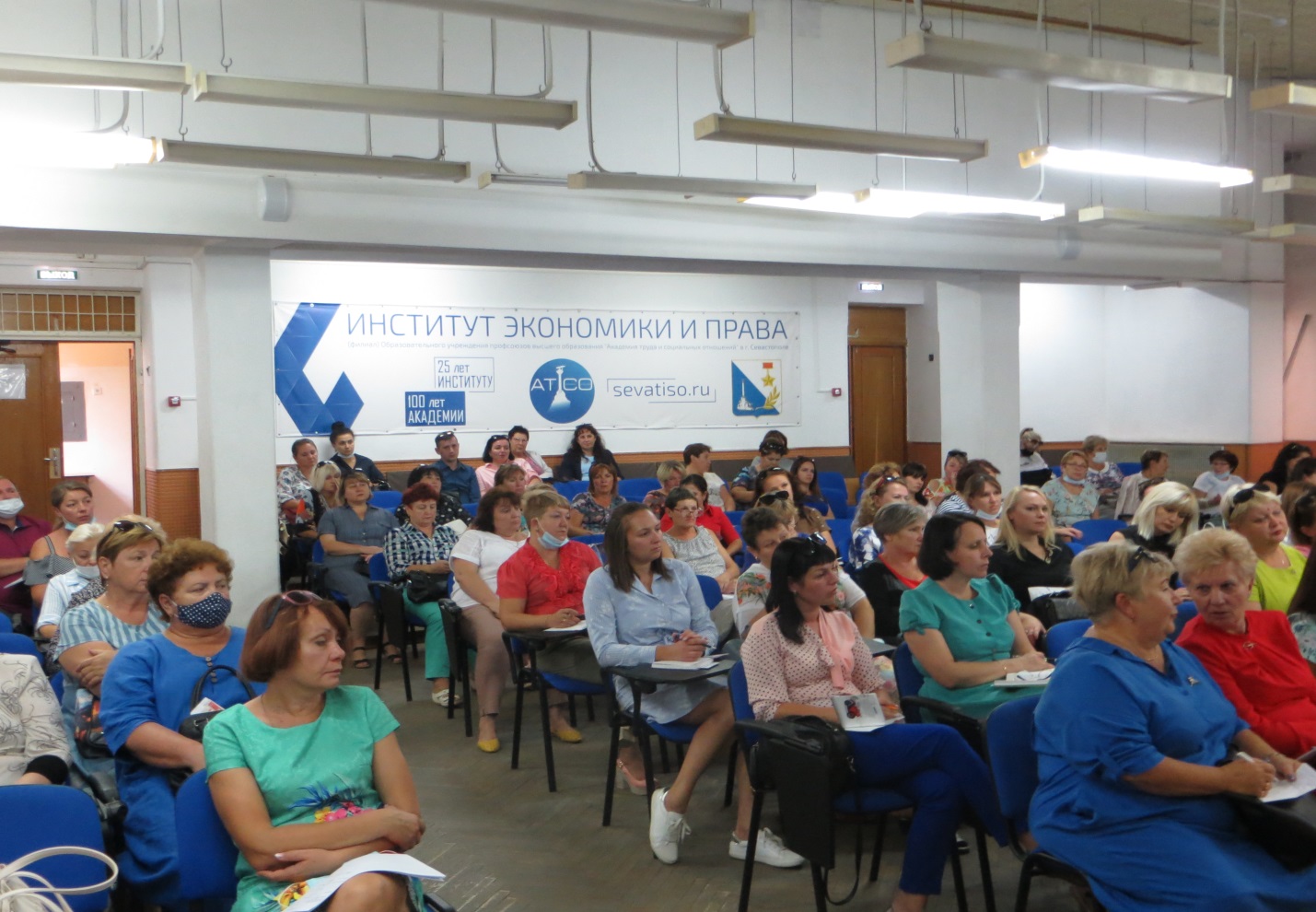 